Tema: Las Dictaduras en América LatinaI. Logro: Explico la incidencia de las dictaduras en la violación de los derechos humanos. Diferencio los tipos de dictadurasDictadura: es un régimen político en el que el poder se concentra en un solo individuo, llamado, dictadorTipos de Dictadura: se puede afirmar que existen dos tipos de dictadurasDictaduras constitucionales: en este tipo de régimen, el dictador concentra todo el poder del Estado y controla en mayor medida todas las instituciones. En algunos casos, las atribuciones especiales del dictador están consagradas en la Constitución, lo cual oculta el carácter autoritario del régimen. Dictaduras militares: se caracterizan porque el poder se concentra bajo el mando de las Fuerzas Armadas y porque, normalmente se accede a éste mediante acciones de hecho como golpes de Estado. Las Dictaduras en América LatinaEl temor de que el comunismo se expandiera en los países de América Latina, despertó la suspicacia de las clases dominantes y las Fuerzas Armadas. Por lo tanto, los movimientos y las organizaciones sociales de izquierda fueron perseguidos y reprimidos por las Fuerzas Armadas, que la mayoría de las veces accedieron al poder mediante golpes de Estado para ejercer un control total de la situación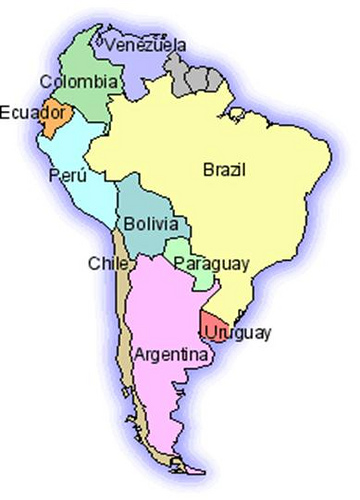 ACTIVIDAD: En hojas y por equipos resuelve lo siguienteDetermina si las siguientes afirmaciones son falsas o verdaderasLas revoluciones en América Latina durante el siglo XX buscaron mantener el orden establecido (    )Durante la “Operación Cóndor” miles de opositores a las dictaduras  fueron asesinados y desaparecidos (    )La Doctrina de Seguridad Nacional, promovida por Estados Unidos, buscaba combatir el populismo (….)Deduce y explica por qué las dictaduras tienen denuncias internacionales sobre la violación a los derechos humanos.Establece las diferencias entre dictadura constitucional y dictadura militar